lMADONAS NOVADA PAŠVALDĪBA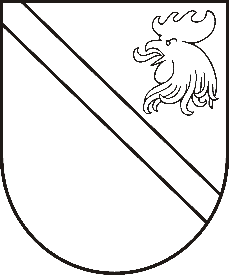 Reģ. Nr. 90000054572Saieta laukums 1, Madona, Madonas novads, LV-4801 t. 64860090, e-pasts: dome@madona.lv ___________________________________________________________________________MADONAS NOVADA PAŠVALDĪBAS DOMESLĒMUMSMadonā2020.gada 27.februārī									       Nr.94									       (protokols Nr.5, 15.p.)Par naudas līdzekļu piešķiršanu investīciju plāna projektu realizēšanaiInvestīciju plāna projektu realizēšanai paredzētos līdzekļus veido pagastu pārvalžu, Madonas pilsētas, Madonas novada pašvaldības atlikumi un nekustamā īpašuma nodokļa ieņēmumu pārpilde par 2019.gadu, kas kopā sastāda EUR  3094460. Veiksmīgai projektu īstenošanai šos naudas līdzekļus nepieciešams piešķirt pagastu pārvaldēm, Madonas pilsētai un Madonas novada pašvaldībai.Noklausījusies sniegto informāciju, atklāti balsojot: PAR – 11 (Agris Lungevičs, Zigfrīds Gora, Ivars Miķelsons, Andris Dombrovskis, Antra Gotlaufa, Valda Kļaviņa, Andris Sakne, Rihards Saulītis, Inese Strode, Aleksandrs Šrubs, Gatis Teilis), PRET – 1 (Andrejs Ceļapīters), ATTURAS – 2 (Artūrs Čačka, Valentīns Rakstiņš),  Madonas novada pašvaldības dome NOLEMJ:Piešķirt naudas līdzekļus EUR 3094460 Madonas novada pašvaldībai un tās struktūrvienībā investīciju plānā apstiprināto projektu realizēšanai 2020.gadā.Uzdot finanšu nodaļai veikt budžeta grozījumus saskaņā ar apstiprināto investīciju plānu un iesniegt tos nākamajā finanšu komitejas sēdē.Domes priekšsēdētājs								          A.LungevičsD.Bojaruņeca 26679360